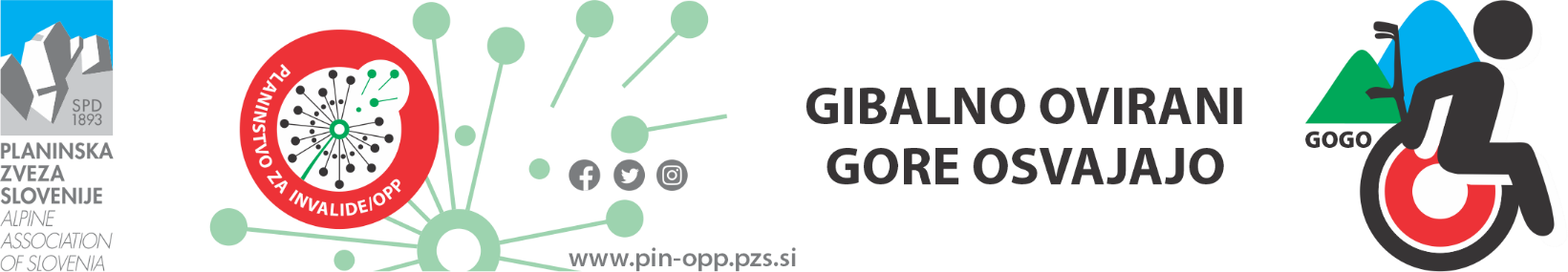 Delovna skupina GOGO2020goov@gmail.com7.junij 2021Prijavni obrazec GOGO 2021SREDA, 16.6.2021 – koča na Planini nad VrhnikoPriimek in ime: __________________________________________________________Za vzpon do koče bom uporabljal/a:navaden invalidski voziček                                o električni vozičekpomagala – hodulja, bergle                               o ___________________________Potrebujem spremljevalca/prostovoljca od zbirnega mesta do koče na poti: enega                      o  dva             o ne potrebujem pomočiKoliko oseb vas bo spremljalo: __________________Prevoz:pripeljem se z lastnim prevozom                           o potrebujem organiziran prevozOrganiziran prevoz - zapišite iz katerega kraja bi želeli prevoz ______________________________________Vrsta invalidnosti: __________________________________________________________________________ Posebnost pri hrani – intoleranca: ______________________________________________________________Društvo: ___________________________________________________________________________________Telefon: ____________________________________________________________________________________Elektronski poštni naslov za obveščanje o akciji GOGO : ______________________________________________Kraj bivanja: _________________________________________________________________________________prostor za vaš komentar  ________________________________________________________________________ ____________________________________________________________________________________________Skenirano pošlji na 2020goov@gmail.com ali po pošti na Planinska zveza Slovenije, Ob železnici 30a, 1000 Ljubljana.Planinska zveza Slovenije (PZS), Ob železnici 30a, 1000 Ljubljana, Sonček – Zveza društev za cerebralno paralizo Slovenije so. p. (Zveza Sonček so. p.), Rožanska ulica 2, 1000 Ljubljana, Društvo distrofikov Slovenije, Linhartova 1, 1000 Ljubljana  in Zveza paraplegikov Slovenije (ZPS), Štihova ulica 14, 1000 Ljubljana zbira in uporablja osebne podatke iz obrazca za na podlagi 6. člena 1(b) odstavka Splošne uredbe o varstvu podatkov, za namen evidentiranja in obveščanja udeležencev dogodka. Podatki se hranijo do zaključka dogodka. Seznanjen sem, da imam glede svojih osebnih podatkov pravico do seznanitve, dopolnitve, popravka, prenosljivosti in ugovora. Dogodek ima značaj javnega dogodka, na kateri se lahko izvaja foto in video snemanje za objavo na spletnih straneh, socialnih omrežjih, medijskih objavah in v glasilih PZS,  Zveze Sonček so. p., DDS in ZPS.